ŠKOLSKI JELOVNIK ZA STUDENI 2017./2018. ŠK. GOD.1. TJEDAN (2. 11. – 3. 11. 2017.)2. TJEDAN (6. 11. – 10. 11. 2017.)3. TJEDAN (13. 11. – 17. 11. 2017.)4. TJEDAN (20. 11. – 24. 11. 2017.)5. TJEDAN (27. 11. – 30. 11. 2017.)Napomena: školska kuhinja ima pravo promijeniti jelovnik tijekom mjeseca, ukoliko postoje problemi s dobavljačima ili u slučaju neplanirane izmjene nastavnog procesa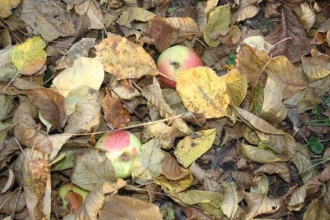 PONEDJELJAKUTORAKSRIJEDAČETVRTAKPETAK---BOLONJEZDUKATELAKRUHCEDEVITAPONEDJELJAKUTORAKSRIJEDAČETVRTAKPETAKLISNATO SA SIROM ČAJSLANACVOĆNI JOGURTPIZZALISNATO S HRENOVKOM CEDEVITAGRISPONEDJELJAKUTORAKSRIJEDAČETVRTAKPETAKKRUHPAŠTETAČAJLISNATO S VIŠNJOM CEDEVITAPECIVOČOKOLADNO MLIJEKOGRAH S KOBASICOMKRUHBUREK SA SIROM JOGURTPONEDJELJAKUTORAKSRIJEDAČETVRTAKPETAKPIZZAČAJDUKATELAKRUHCEDEVITAKROASAN S ČOKOLADOM CEDEVITATIJESTO SA SIROMPECIVO PUDING OD ČOKOLADEPONEDJELJAKUTORAKSRIJEDAČETVRTAKPETAKKRUHPAŠTETAČAJLISNATO SA SIROMCEDEVITAKRUH SUHI VRAT CEDEVITABOLONJEZ-